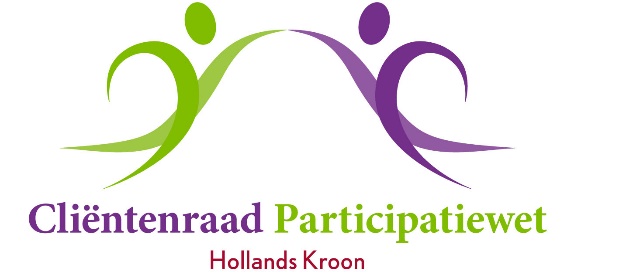 12/1.12/1. Jaarverslag 2019 en werkplan 2020Ter goedkeuringJaarverslag 2019AlgemeenDe Cliëntenraad behartigt de belangen van de cliënten die vallen onder de Participatiewet. De Cliëntenraad Participatiewet Hollands Kroon adviseert gevraagd en ongevraagd het college van Burgemeester en Wethouders, maar ook andere organisaties en besturen over onderwerpen met betrekking tot beleid en uitvoering van de Participatiewet. Het uitgangspunt is het tijdig en juist informeren en adviseren opdat de uitvoering van de wet op een zo goed mogelijke, en respectvolle wijze naar de cliënt toe gebeurt. Ook het signaleren van werkwijzen die niet overeenstemmen met de mogelijkheden van de cliënt (zowel fysiek als materieel) is een belangrijke taak van de Cliëntenraad.De Cliëntenraad behandelt geen klachten, bezwaarschriften en andere zaken die betrekking hebben op individuele personen en/of zaken van persoonlijke aard. De leden vertegenwoordigen de cliënten in de genoemde doelgroepen in de gemeente Hollands Kroon; de leden zijn zelf cliënt en uitkeringsgerechtigde en zijn woonachtig binnen de gemeente.Met het bestuur van het WSW-panel, en de gemeenten Hollands Kroon, Schagen en Den Helder, is afgesproken dat het WSW-panel zich tot nader te bepalen datum inzet voor de doelgroepen WSW en Beschut Werk omdat het panel bekend is met deze doelgroepen. Er wordt nauw samengewerkt tussen de beide cliëntenraden.Het jaar 2019 is door de Cliëntenraad gebruikt om zichzelf inhoudelijk te verstevigen. Taken zijn verdeeld over de leden. Het bestuur (voorzitter en secretaris) heeft hier veel energie in gestoken.  SamenstellingDe Cliëntenraad bestaat uit 6 leden en 1 onafhankelijk adviseur. In oktober heeft 1 lid haar lidmaatschap beëindigd. Het werven van nieuwe leden is moeilijk. De personen met de benodigde capaciteit zijn meestal maar korte tijd cliënt omdat zij met hulp van de gemeente (gelukkig) weer snel werk vinden en uit de uitkering raken. Medewerking wordt hierin wel gegeven door de consulenten van het team CUIPS.VergaderingenDe vergaderingen van de cliëntenraad zijn openbaar, maar daar wordt weinig gebruik van gemaakt door derden. In 2019 zijn vergaderingen gehouden op 29 januari, 26 maart, 21 mei, 9 juli, 24 september en 10 december.  ActiesIn de vergadering van januari heeft een overleg plaatsgevonden met twee medewerkers van Schulddienstverlening. Er is uitvoerig informatie uitgewisseld over verschillende onderwerpen die rechtstreeks van belang zijn voor de cliënt. De samenwerking binnen het team CUIPS is positief. Cliënten hebben vaak meerdere problemen en de gemeente kan nu met één gezicht naar de bewoner toe treden. Duidelijkheid geeft de toelichting dat een saneringskrediet alleen wordt toegepast als er echt geen andere mogelijkheden zijn. Ook de samenwerking met andere organisaties (Inclusio, WonenPlus Welzijn, Oxis) wordt positief bevonden. Jaarlijks overleg met de consulenten van Schulddienstverlening wordt door beide van belang geacht.De cliëntenraad zou uitgenodigd worden om als “mysterie guest” deel te nemen aan het project “De Academie voor jou”. Het hele jaar 2019 is er echter niets meer vernomen over dit project.Het Huishoudelijk Reglement is dit jaar enigszins gewijzigd. Geschrapt is dat er vervangers moeten zijn voor voorzitter en secretaris. Opgenomen is dat er onafhankelijke adviseurslid kunnen zijn, echter zonder stemrecht.Er zijn weer 500 exemplaren gedrukt van de eigen brochure. Deze worden deels verspreid door de consulenten onder de cliënten, en deels door de leden. Ook wordt de brochure in het voorjaar 2020 in de mobiele balie meegenomen.Van het college is ook in 2019 nog niets vernomen over de uitkomsten van het onderzoek dat het  bureau deXpeditie heeft uitgevoerd in 2018 in het kader van onderzoek naar burgerraden.In december vond ook het jaarlijks overleg met de wethouder, Mary van Gent, plaats. Het was weer een ontspannen en informatief gesprek waarin wederzijds alles besproken werd. Met name het armoedebeleid is een aandachtspunt bij zowel de cliëntenraad als de gemeente. Wederzijdse signalering en informatieverstrekking zal een van de speerpunten zijn in het volgende jaar. Omdat de voorzitter, Hadewey Paarlberg, per 1 januari afscheid neemt van de cliëntenraad werd zij voor al haar inzet voor de cliënten in de afgelopen 14 jaar door Mary van Gent, namens het college hartelijk bedankt. Van de gelegenheid werd ook gebruik gemaakt om namens het college, de leden te bedanken voor hun inzet in het afgelopen jaar en Mary overhandigt hen een eindejaar attentie.Uitgebrachte adviezenIn 2018 is een advies uitgebracht om speciale aandacht te schenken aan de inwoners die digitaal niet vaardig zijn en aan de inwoners in de kleine kernen zonder vervoer naar het gemeenteloket.In 2019 heeft de gemeente zich ingezet voor het realiseren van een mobiele balie. Verwacht en gehoopt werd dat deze in het najaar van 2019 zou gaan rijden. Dit moest echter uitgesteld worden tot het voorjaar 2020. De Cliëntenraad is er trots op dat zij dit in samenwerking met de gemeente heeft kunnen bereiken voor de cliënten, en zij zit uit naar het moment van ingebruikname.februari	Verzoek om advies Univé gemeentepakket 2020. Hoewel de onderhandelingen met 	Univé al gestart zijn door de gemeenten brengt de cliëntenraad toch een advies uit. 	Omdat de inkomenspositie van de verzekerden  van het gemeentepakket niet 	rooskleurig wordt een verdere vermindering van de vergoedingen zeer onwenselijk 	gevonden. Ook een verdere premieverhoging moet voorkomen worden. Derhalve wordt 	geadviseerd de premie en de vergoedingen voor het jaar 2020 te bevriezen. Hierop is 	geen officiële reactie ontvangen van het college.februari	Verzoek om advies Wijziging studietoeslag vanwege een arbeidsbeperking. De toeslag 	moet o.a. gewijzigd worden omdat een koppeling wenselijk is met het wettelijk 	minimumjeugdloon naar leeftijd en de toeslag vergelijkbaar moet zijn met de 	bijverdiensten van andere studerenden. De berekening van de toeslag is gebaseerd op 	12.5% van het minimumloon. In het advies aangegeven dat de uitgangspunten 	onderschreven werden, maar de uitwerking naar een percentage van 12.5% vinden wij 	onjuist. Voorgesteld wordt de toeslag te baseren op minimaal 20%.  maart	Verzoek om advies Beleidsregel ondersteunende voorzieningen re-integratie 	vergoeding. Het voornemen om de re-integratie vergoeding uit de bijzondere bijstand te 	halen wordt positief genoemd. De vergoedingen zijn nu specifiek beschreven en 	daarmee beperkt tot reiskosten, vervoervoorzieningen en kinderopvang. Het 	uitgebrachte advies luidt: 	- het separaat regelen van re-integratie vergoedingen is een verbetering;	- situatiebeschrijving verzamelen en gebruiken als naslag voor consulenten;	- representatieve situatiebeschrijvingen verzamelen, redigeren en geanimiseerd 	  publiceren;	- een meer algemene (financiële) voorziening creëren om de armoedeval als gevolg van 	  re-integratie verzachten.maart	De gemeente hanteert een uitgebreide Vermogenstoets. Er wordt te vaak gevraagd naar 	bankafschriften. Het is niet bekend wat er met deze informatie gebeurt na afhandeling 	(privacy). Het online uploaden van de gevraagde gegevens levert vaak veel problemen 	op. Ervaring leert dat de gevraagde gegevens niets toevoegen.	De adviezen zijn gedeeltelijk overgenomen door de gemeente. Geen schriftelijke reactie 	ontvangen. maart	Uit ervaring is gebleken dat de regel over “sparen voor grotere uitgaven” (5% regel 	Participatiewet) strijdig kan zijn met de regeling voor kwijtschelding gemeentelijke 	belasting en waterschapsbelasting. Voorgesteld is de regeling aan te passen zodat de 	5% regel gerespecteerd wordt en dat rekening wordt gehouden met het uitbetalings- 	systeem van de gemeente (2x in december). Tevens wordt geadviseerd degenen die in 	aanmerking komen voor de kwijtschelding ook vrij worden gesteld voor het betalen van 	leges voor de identiteitskaart door de gemeente. augustus	In verband met de te starten onderhandelingen door de gemeente over het Univé-	gemeentepakket 2021 worden wensen tijdig voorgelegd aan de gemeente. Voorgesteld 	wordt:	- eventuele premieverhogingen te compenseren door een verhoging van de 		  gemeentekorting;	- kortingen van de gemeente gelijk laten lopen met de stijging van de premie; 	- brilvergoeding stellen op 1x per 2 jaar in plaats van 3 jaar, en de vergoeding stellen op 	  minstens € 250;	- betere regeling treffen voor fysiotherapie bij chronische klachten;	- de vergoeding voor mondhygiëne-behandeling moet duidelijker beschreven worden.Helaas is geen schriftelijke reactie van het college ontvangen op de meeste uitgebrachte adviezen. In sommige gevallen is ter vergadering een mondelinge mededeling gedaan door een contactpersoon. Door het vertrek van onze vertrouwde contactpersoon (Martha) en het overnemen van haar werkzaamheden door andere medewerkers is er waarschijnlijk enige miscommunicatie ontstaan over de verwerking van de uitgebrachte adviezen aan het college. Verwacht wordt dat in het voorjaar van 2020 schriftelijke reacties van het college worden ontvangen.WorkshopIn oktober is in eigen beheer een workshop gehouden met als onderwerp “Opstellen werkplan 2020”, evaluatie 2019 en taakverdeling. Het met elkaar evalueren van de afgelopen periode en daarbij ook het oog richten op de toekomst is erg positief ontvangen. Het onderling feedback kunnen geven en ontvangen geeft vertrouwen en inzicht. Overwogen wordt om dit jaarlijks te laten terugkeren. Werkplan 2020Het armoedebeleid loopt als een rode draad door alle te behandelen onderwerpen.Voor 2020 staan meerdere aandachtspunten op de agenda, zoals kwijtschelding belastingen, schulddienstverlening en duidelijkheid over bijzondere bijstand. Het contact met de gemeente (medewerkers) kan nog verbetert worden. Door de wisseling van medewerkers is het ook wat moeilijker om een goed contact op te bouwen en te onderhouden. De ervaring is dat er niet altijd alert wordt gereageerd op de adviezen en brieven die aan het college worden verzonden. Het was schijnbaar niet bekend dat de cliëntenraad een schriftelijk antwoord verwacht van het college. Een en ander is onlangs besproken met de contactpersonen en verwacht wordt dat het contact zal verbeteren. Ook zal op verschillende manieren weer gewerkt worden aan het doel meer bekendheid te krijgen onder de cliënten en ook nieuwe leden voor de cliëntenraad te werven. Medewerking van de gemeente is In de loop der tijd zal meer aandacht worden geschonken aan het verstrekken van informatie over Beschut Werk, als onderdeel van de Participatiewet.Er loopt een abonnement op de Nieuwsbrief van de LCR waar veel informatie uit wordt verkregen. Bijeenkomsten, georganiseerd door de LCR, worden zoveel mogelijk bijgewoond door een of meer leden.Contact is gelegd met de WMO Adviesraad Hollands Kroon. In voorkomende gevallen zal worden samengewerkt.In 2020 wordt een workshop georganiseerd over een nader te bepalen onderwerp.De prettige samenwerking met de beleidsmedewerkers Team CUIPS en het college (wethouder Mary van Gent) wordt hopelijk voortgezet. De cliëntenraad wil niet onvermeld laten dat zij al jaren een prettige en constructieve samenwerking had met Martha Pol, beleidsmedewerker. Zij stond ons met raad en daad terzijde en regelde alle interne contacten. Wij hebben in 2019 helaas afscheid van haar moeten nemen in verband met haar pensionering. Wij zullen haar erg missen.Hippolytushoef, maart 2019.Hadewey Paarlberg, voorzitterRonald van Huizen, secretaris				 Werkplan 2020Anna Paulowna29 januari 20201.	InleidingDe Cliëntenraad is ontstaan uit de gecombineerde cliëntenraad van de gemeenten Hollands Kroon en Schagen. Na het verbreken van de samenwerking tussen de beide gemeenten is per 1 april 2017 de Cliëntenraad Participatiewet Hollands Kroon ingesteld.De leden zijn cliënt bij de gemeente Hollands Kroon en ervaringsdeskundig op het gebied van werk en inkomen.2.	ParticipatiewetOp 1 januari 2015 is de Participatiewet ingegaan. De wet heeft de bedoeling om zoveel mogelijk mensen met een arbeidsbeperking en/of afstand tot de arbeidsmarkt te laten werken in het reguliere bedrijfsleven. Hierdoor is het aantal doelgroepen voor de cliëntenraad uitgebreid. De instroom in de WSW is gestopt en de instroom in de Wajong is beperkt. Ook kent de Participatiewet een nieuw instrument, te weten Beschut Werk. In 2048 moeten er 30.000 Beschut Werk plekken gerealiseerd zijn door de gemeenten. De realisatie loopt landelijk fors achter bij het realiseren van het aantal plekken. In de regio Kop van Noord-Holland is er alleen een achterstand geconstateerd in de gemeente Den Helder.De aandacht van de cliëntenraad is specifiek gericht op mensen met een bijstands- of minimuminkomen. Er wordt zoveel mogelijk informatie verzameld uit de praktijk: goede voorbeelden en signalen. Dit wordt gebruikt om cliënten en de gemeente te adviseren. De informatie moet van de leden komen en indirect van de cliënten.3.	KerntakenCollectieve belangenbehartigingDe Cliëntenraad behartigt de belangen van de cliënten van de gemeente Hollands Kroon. Het doel is om hen zoveel mogelijk deel te kunnen laten nemen aan het sociale leven. Toerusting en ondersteuningDe Cliëntenraad biedt ondersteuning door middel van het beheren van een website en via Facebook. Op de website wordt actuele informatie verschaft op van belang zijnde onderwerpen. Door uitleg bij regelingen wordt beter begrip gegeven aan de informatie.4.	SamenwerkingSamenwerking met andere adviesraden kan heel nuttig zijn om de krachten te bundelen.Dit kan met lokale en regionale advies- en cliëntenraden.Ook contacten met andere netwerken kan stimulerend werken en leiden tot betere bewustwording.5.	Landelijke Cliëntenraad (LCR)De Cliëntenraad kan geen lid worden van de LCR. Wel is zij geabonneerd op de Nieuwsbrief van de LCR waardoor zij op de hoogte blijft van de ontwikkelingen op landelijk gebied en met name op die van regeringswege.Jaarlijks wordt deelgenomen aan de landelijke bijeenkomst van de LCR met als doel informatie uit te wisselen en kennisvergaring.6.	OrganisatieDe Cliëntenraad bestaat uit leden die cliënt zijn bij de gemeente Hollands Kroon.Tevens kunnen vertegenwoordigers van andere organisaties uitgenodigd worden als adviseur een vergadering bij te wonen. De vergaderingen zijn openbaar. Het financiële budget wordt beschikbaar gesteld door de gemeente Hollands Kroon en is beperkt. Het budget wordt beheerd door de voorzitter.De secretaris is verantwoordelijk voor alle administratieve handelingen, het beheer van het archief en, in overleg met de voorzitter, de organisatie van de vergaderingen.Activiteiten 2020-	Gevraagd en ongevraagd adviseren aan het College van Burgemeester en wethouders van 	de gemeente Hollands Kroon. -	6-7 vergaderingen -	organiseren van een workshop-	actief bekendheid geven via de media over de activiteiten van de Cliëntenraad-	de gemeente activeren om meer bekendheid te geven aan haar cliëntenraad via de 	gemeentelijke kanalen-	actief aandacht vragen aan de gemeente ter ondersteuning qua scholing-	actief leden werven ter versterking van het huidige team, mede in samenwerking met de 	gemeente-	meningen, standpunten en gedachtenvorming van de Cliëntenraad onder de aandacht 	brengen in digitale nieuwsberichten, artikelen, website en sociale media- 	de samenwerking met de gemeente versterken om samen de gestelde doelen te bereiken.Onderwerpen De volgende onderwerpen zullen worden uitgewerkt zodat in voorkomende gevallen een advies met gedegen onderbouwing kan worden uitgebracht:InkomenHet Armoedebeleid is een doorlopend onderwerp. Verschillende facetten moeten verder uitgewerkt worden en beargumenteerd. Hierbij wordt gedacht aan de “armoedeval”, de werkwijze bij kwijtscheldingen, en de regelingen bij schulddienstverlening.RegelingenBijzondere bijstand 		-  meer duidelijkheid over wat wel en wat niet vergoed kan worden	-  meer duidelijkheid over wanneer wel en wanneer niet	-  welke mogelijkheden zijn er in plaats van geld	- voorkomen van “willekeur” Ziekteperiode cliënt		- ingeval van ziekte kan cliënt niet altijd direct reageren op bericht van zijn consulent 	  	  waardoor ongewilde miscommunicatie kan ontstaan. 	- voorstel om cliënten te informeren over de mogelijkheid de consulent bij niet acute 	  	  maar verwachte ziekteperiode van te voren te informeren en dit op te nemen in het 	  	  digitale dossier van cliënt. Communicatie met cliënt	- Goede communicatie tussen cliënt en consulent is heel essentieel, zeker voor de cliënt. 	  Signalen over miscommunicatie bij wijziging en/of afwezigheid van de consulent dient 	  direct besproken te worden met de gemeente. 			TakenAdviseren van de gemeente (college B&W en/of beleidsmedewerkers en consulenten) inzake:		- website gemeente toegankelijker maken	- meer duidelijkheid bij het invullen van de formulieren	- onafhankelijke cliëntondersteuning; duidelijkheid over uitvoering (wie, hoe, betaald, 	  	  vrijwillig, en niet wie betaalt die bepaalt)	- medewerking van gemeente bij het meer bekend maken van de cliëntenraad bij de 	  	  cliënten (bijv. via email en website gemeente)	- aanwezig kunnen zijn bij bepaalde trainingen van de gemeenteEigen activiteiten	- er wordt meer ondersteuning gevraagd van de gemeente in voorkomende gevallen	- werven van nieuwe leden waaronder een voorzitter	- betere en duidelijke taakverdeling tussen de leden		- evalueren verdeling taken en activiteit van leden richting de achterban	- website actueel houden door inbreng van leden. 